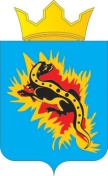 АДМИНИСТРАЦИЯПАЛЬСКОГО СЕЛЬСКОГО ПОСЕЛЕНИЯОСИНСКОГО МУНИЦИПАЛЬНОГО РАЙОНАПЕРМСКОГО КРАЯ П О С Т А Н О В Л Е Н И Е 02.03.2016                                                                                                     № 30О  предварительном согласованиипредоставления земельного участка             Руководствуясь  п.п 20 п.2 ст.39.6, ст.39.14, 39.15  Земельного кодекса Российской  Федерации, со ст.3.3 Федерального  закона от 25.10.2001года  № 137-ФЗ «О введении в действие  Земельного кодекса  Российской Федерации», Уставом Пальского сельского поселения, рассмотрев заявление от 26.02.2016г. № И-169 ООО «ЛУКОЙЛ-ПЕРМЬ»,   ПОСТАНОВЛЯЮ:      1.  Обществу с ограниченной ответственностью «ЛУКОЙЛ-ПЕРМЬ», юридический адрес: 614990, Российская Федерация, г.Пермь, ул.Ленина, д.62, ИНН 5902201970, КПП 997150001, ОГРН 1035900103997, предварительно согласовать предоставление земельного участка и утвердить схему расположения земельного участка или земельных участков на кадастровом плане территории общей площадью 2683 кв.м, по объекту: «Капитальный ремонт трубопроводов ЦДНГ-5 (2015г.) дополнение» (сборный нефтепровод «ГЗУ-5006-т.вр. «ГЗУ-5002-ДНС-0556» (ПК28+34-ПК36+44) Горское нефтяное месторождение, ЦДНГ-5)       1.1. Земельный участок общей площадью 2683кв.м, в т.ч. с условным номером  :ЗУ1 по адресу: Пермский край, Осинский муниципальный район,  Пальское сельское поселение, категория земель: земли сельскохозяйственного назначения.       2.  Условие предоставления  испрашиваемого земельного участка ООО «ЛУКОЙЛ-ПЕРМЬ»:  проведение работ по их образованию в соответствии со схемой расположения земельного участка или земельных участков на кадастровом плане территории, утвержденной Постановлением администрации Пальского сельского поселения Осинского муниципального района Пермского края от 02.03.2016г №30      3. Предоставить ООО «ЛУКОЙЛ-ПЕРМЬ» право обращаться без доверенности с заявлением об осуществлении государственного учета испрашиваемого земельного участка, а также с заявлением о государственной регистрации  государственной или муниципальной собственности на испрашиваемый земельный участок.     4. Постановление вступает в силу с момента подписания. Срок действия постановления о предварительном согласовании предоставления земельного участка составляет 2 года.      5. Контроль  за исполнением постановления оставляю за собой.      6. Приложением к постановлению является схема расположения земельного участка или земельных участков на кадастровом плане территории, утвержденная Постановлением администрации Пальского сельского поселения Осинского муниципального района Пермского края от 02.03.2016г. №30.Глава Пальского поселения –глава администрации Пальского сельского  поселения                                                                              Н.В. Хромина